Сумська міська радаVІI СКЛИКАННЯ LVI СЕСІЯРІШЕННЯвід 24 квітня 2019 року  № 4981-МРм. СумиРозглянувши звернення юридичної особи, надані документи, відповідно до протоколу засідання постійної комісії з питань архітектури, містобудування, регулювання земельних відносин, природокористування та екології Сумської міської ради від 21.02.2019 № 144 та статей 12, 122, 123, 124 Земельного кодексу України, на підставі рішення Сумської міської ради від 20.06.2018 № 3576–МР «Про встановлення плати за землю», керуючись пунктом 34 частини першої статті 26 Закону України «Про місцеве самоврядування в Україні», Сумська міська рада  ВИРІШИЛА:1. Надати в оренду земельну ділянку згідно з додатком.2. Встановити орендну плату у розмірі відсотку від нормативної грошової оцінки земельної ділянки, зазначеного в графі 6 додатку до рішення.3. Товариству з обмеженою відповідальністю «Промтехконсалтінг» в місячний термін після прийняття рішення звернутися до департаменту забезпечення ресурсних платежів Сумської міської ради (Клименко Ю.М.) для укладання договору оренди земельної ділянки.Секретар Сумської міської ради						   А.В. БарановВиконавець: Михайлик Т.О.Додатокдо рішення Сумської міської ради   «Про надання в оренду земельної ділянки товариству з обмеженою відповідальністю «Промтехконсалтінг» за адресою: м. Суми, проспект Курський, 26» від 24 квітня 2019 року № 4981-МРСПИСОКюридичних осіб, яким надаються в оренду земельні ділянки  Секретар Сумської міської ради												          	   А.В. БарановВиконавець: Михайлик Т.О.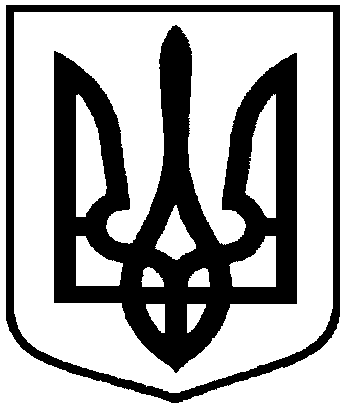 Про надання в оренду земельної ділянки товариству з обмеженою відповідальністю «Промтехконсалтінг» за адресою: м. Суми,                                проспект Курський, 26№з/пНазва підприємства, установи,організації,ідентифікаційний код Функціональне призначення земельної ділянки,адреса земельної ділянки,кадастровий номерПлоща, га,строк користування з моменту прийняття рішенняКатегорія земельної ділянкиРозмір орендної плати в рік за землю у відсотках до грошової оцінки земельної ділянки1234561.Товариство з обмеженою відповідальністю «ПРОМТЕХКОНСАЛТІНГ»,39312160Під складські та виробничі приміщення,проспект Курський, 265910136600:03:002:0148(витяг з Державного реєстру речових прав на нерухоме майно про реєстрацію права власності, індексний номер витягу: 111325086 від 22.01.2018)1,58165 роківЗемлі промисловості, транспорту, зв’язку, енергетики, оборони та іншого призначення3,0